Feuille de suivi classe de 1ère G - allemandWann ?A mettre dans votre dossier « all+nom+classe »sur votre ordiA faireA rendre par mailFacultatif mais conseillé 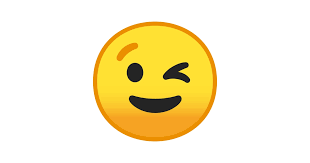 Connexionàla classe virtuelleSemaine 12(du 17 au 21 mars)Le brouillon de l’oral de la vidéo 1Les 5 règles du texte + traductionsRegarder la vidéoRetrouver les règles dans le texteCompléter le glossaireCommentaire de la vidéo (expression écrite)Se rendre dans la catégorie « sites utiles »s’entraîner (à vous de choisir)……………………….. ???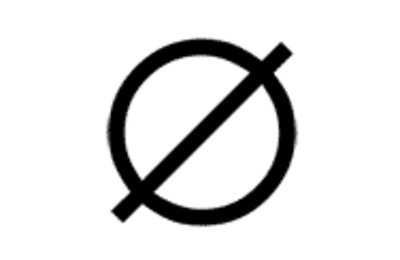 Semaine 13(du 23 au 28 mars)Spécial CO : CO1Fiche de TD avec scores : place du verbe et futurRemplir la fiche de suiviRegarder les vidéos et lire les leçons place du verbe/futur ;Faire le TDFaire la COCompréhension oraleSe rendre dans la catégorie « sites utiles »s’entraîner (à vous de choisir)…………………………. ???Le 24 marsSemaine 14(du 30 mars au 6 avril)Spécial CO : CO2CO Corona + 4 mots de VocaRemplir la fiche de suiviLa spéciale CO2La vidéo corona COLes exercices QuizletLe compte rendu du texte avec couleurLe texte avec les couleurs et le compte-rendu en françaisSe rendre dans la catégorie « sites utiles »s’entraîner (à vous de choisir)…………………………. ???Le 31 mars